Table 1Mean (± SD) Characteristics of Participants’ Language BackgroundTable 2Oxford Quick Placement TestThis test is divided into two parts: Part One (Questions 1-40) – All students. Part Two (Questions 41- 60) – Do not start this part unless told to do so by your test supervisor. Time: 30 minutesPart 1Questions 1-5. Where can you see these notices? For questions 1 to 5, mark one letter A, B or C on your Answer SheetQuestions 6-10. In this section you must choose the word which best fits each space in the text below.Questions 11-20. In this section you must choose the word which best fits each space in the texts. For questions 11 to 20, mark one letter A, B, C or D on your Answer Sheet.Questions 21-40. In this section you must choose the word or phrase which best completes each sentence. For questions 21 to 40, mark one letter A, B, C or D on your Answer Sheet.Part 2Questions 41-50. In this section you must choose the word or phrase which best fits each space in the texts. For questions 41 to 50, mark one letter A, B, C or D on your Answer Sheet.Questions 51-60. In this section you must choose the word or phrase which best completes each sentence. For questions 51 to 60, mark one letter A, B, C or D on your Answer Sheet.Table 3 English proficiency classification criteria of QPT scoreTable 4Morphological Configuration Conditions of the StimuliNotes. Congruent morphological configuration refers to compound words with a noun-verb combination in both L1 and L2; incongruent morphological configuration refers to compound words with a noun-verb combination in L1 and a verb-noun combination in L2.Table 5Mean Number of Trials for Each Condition per Participant after Independent Component AnalysesTable 6Follow-Up Analyses on RTs of Any Other Possible Direction in NamingTable 7Follow-Up Analyses on RTs of Any Other Possible Direction in ListeningTable 8Follow-Up Analyses on Accuracy of Any Other Possible Direction in ListeningTable 9Follow-Up Analyses on P2 and N2 of Any Other Possible Direction in NamingTable 10Follow-Up Analyses on the LPC of Any Other Possible Direction in ListeningTable 11Model Parameters for the Best-Fitting Generalized Linear Mixed Model of RTs in Naming and ListeningNotes. model=lmer(logRT~data$language*data$switching*data$Morp+(1|participant)).* p < .05, *** p < .001.Table 12Model Parameters for the Best-Fitting Generalized Linear Mixed Model of Accuracy in Naming and ListeningNotes. model=glmer(logACC~data$language*data$switching*data$Morp+(1|participant)).** p < .01, *** p < .001.Table 13Model Parameters for the Best-fitting Generalized Linear Mixed Model in Naming Task (P2, N2, LPC) and Listening Task (LPC)Notes. model=lmer(Amplitude~data$language*data$switching*data$Morp+(1|participant))* p < .05, ** p < .01, *** p < .001.Figure 1Stimulus Pictures in the Joint Production-Comprehension Task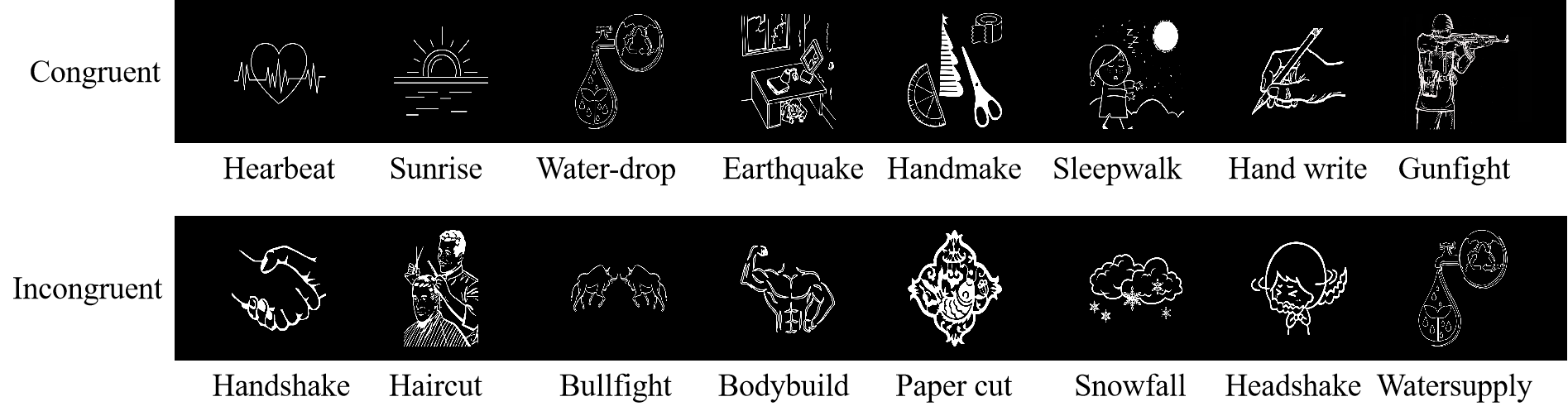 Item L1 (Chinese)L2 (English)tpQuick Placement Test--33.27 ± 6.19----Listening5.60 ± .843.50 ± 1.0318.55< .001Speaking5.44 ± .883.47 ± 1.0215.44< .001Reading5.58 ± .834.22 ± .9212.09< .001Writing 5.32 ± .814.04 ± 1.0010.85< .001You can look, but don't touch the pictures.A. in an office;  B. in a cinema;  C. in a museumPlease give the right money to the driver.A. in a bank;  B. on a bus;  C. in a cinemaNO PARKING PLEASEA. in a street;  B. on a book;  C. on a tableCROSS BRIDGE FOR TRAINS TO EDINBURGHA. in a bank;  B. in a garage;  C. in a stationKEEP IN A COLD PLACEA. on clothes;  B. on furniture;  C. on foodTHE STARSThere are millions of stars in the sky. If you look (6) .................. the sky on a clear night, it is possible to see about 3000 stars. They look small, but they are really (7) .................. big hot balls of burning gas. Some of them are huge, but others are much smaller, like our planet Earth. The biggest stars are very bright, but they only live for a short time. Every day new stars (8) .................. born and old stars die. All the stars are very far away. The light from the nearest star takes more (9) .................. four years to reach Earth. Hundreds of years ago, people (10) .................. stars, like the North star, to know which direction to travel in. Today you can still see that star.A. at;  B. up;  C. onA. very;  B. too;  C. muchA. is;  B. be;  C. areA. that;  B. of;  C. thanA. Use;  B. used;  C. usingGood smiles ahead for young teethOlder Britons are the worst in Europe when it comes to keeping their teeth. But British youngsters (11) .................. more to smile about because (12) .................. teeth are among the best. Almost 80% of Britons over 65 have lost all or some (13) .................. their teeth according to a World Health Organisation survey. Eating too (14) .................. sugar is part of the problem. Among (15) .................. , 12-year olds have on average only three missing, decayed or filled teeth.A. getting;  B. got;  C. have;  D. havingA. their;  B. his;  C. them;  D. theirsA. from;  B. of;  C. among;  D. betweenA. much;  B. lot;  C. many;  D. dealA. person;  B. people;  C. children;  D. family  Christopher Columbus and the New WorldOn August 3, 1492, Christopher Columbus set sail from Spain to find a new route to India, China and Japan. At this time most people thought you would fall off the edge of the world if you sailed too far. Yet sailors such as Columbus had seen how a ship appeared to get lower and lower on the horizon as it sailed away. For Columbus this (16) ................. that the world was round. He (17) ................. to his men about the distance travelled each day. He did not want them to think that he did not (18) ................. exactly where they were going. (19) ................. , on October 12, 1492, Columbus and his men landed on a small island he named San Salvador. Columbus believed he was in Asia, (20) ................. he was actually in the Caribbean.A. made;  B. pointed;  C. was;  D. provedA. lied;  B. told;  C. cheated;  D. askedA. find;  B. know;  C. think;  D. expectA. next;  B. Secondly;  C. Finally;  D. OnceA. as;  B. but;  C. because;  D. ifThe children won’t go to sleep .................... we leave a light on outside their bedroom.A. except;  B. otherwise;  C. unless;  D. butI’ll give you my spare keys in case you .................... home before me.A. would get;  B. got;  C. will get;  D. getMy holiday in Paris gave me a great .................... to improve my French accent.A. occasion;  B. chance;  C. hope;  D. possibilityThe singer ended the concert .................... her most popular song.A. by;  B. with;  C. in;  D. asBecause it had not rained for several months, there was a ...................... of water.A. shortage;  B. drop;  C. scarce;  D. wasteI’ve always .................... you as my best friend.regarded;  B. thought;  C. meant;  D. supposedShe came to live here .................... a month ago.quite;  B. beyond;  C. already;  D. almostDon’t make such a ....................! The dentist is only going to look at your teeth.fuss;  B. trouble;  C. worry;  D. reactionHe spent a long time looking for a tie which .................... with his new shirt.fixed;  B. made;  C. went;  D. woreFortunately, .................... from a bump on the head, she suffered no serious injuries from her fall. A. other;  B. expect;  C. besides;  D. apartShe had changed so much that .................... anyone recognised her.A. almost;  B. hardly;  C. not;  D. nearly.................... teaching English, she also writes children’s books.A. Moreover;  B. As well as;  C. In addition;  D. ApartIt was clear that the young couple were ..................... of taking charge of the restaurant.A. responsible;  B. reliable;  C. capable;  D. ableThe book .................... of ten chapters, each one covering a different topic.A. comprises;  B. includes;  C. consists;  D. containsMary was disappointed with her new shirt as the colour .................... very quickly.A. bleached;  B. died;  C. vanished;  D. fadedNational leaders from all over the world are expected to attend the .................... meetingA. peak;  B. summit;  C. top;  D. apexJane remained calm when she won the lottery and .................... about her business as if nothing had happened.A. came;  B. brought;  C. went;  D. movedI suggest we ..................... outside the stadium tomorrow at 8.30.A. meeting;  B. meet;  C. met;  D. will meetMy remarks were ..................... as a joke, but she was offended by them.A. pretended;  B. thought;  C. meant;  D. supposedYou ought to take up swimming for the ..................... of your health.A. concert;  B. relief;  C. sake;  D. causeCLOCKSThe clock was the first complex mechanical machinery to enter the home, (41) ……………….. it was too expensive for the (42) ……………….. person until the 19th century, when (43) ……………….. production techniques lowered the price. Watches were also developed, but they (44) ……………….. luxury items until 1868 when the first cheap pocket watch was designed in Switzerland. Watches later became (45) ……………….. available and Switzerland became the world’s leading watch manufacturing centre for the next 100 years.A. despite;  B. although;  C. otherwise;  D. averageA. average;  B. medium;  C. general;  D. commonA. vast;  B. large;  C. wide;  D. massA. lasted;  B. endured;  C. kept;  D. remainedA. mostly;  B. chiefly;  C. greatly;  D. widelyDublin City WalksWhat better way of getting to know a new city than by walking around it?  Whether you choose the Medieval Walk, which will (46) ……………….. you to the Dublin of 1000 years ago, find out about the more (47) ……………….. history of the city on the Eighteenth Century Walk, or meet the ghosts of Dublin’s many writers on the Literary Walk, we know you willenjoy the experience. Dublin City Walks (48) ……………….. twice daily. Meet your guide at 10.30 a.m. or 2.30 p.m. at the Tourist Information Office. No advance (49) ……………….. is necessary. Special (50) ……………….. are available for families, children and parties of more than ten peopColumbus believed he was in Asia, (20) ................. he was actually in the Caribbean.A. introduce;  B. present;  C. move;  D. showA. near;  B. late;  C. recent;  D. closeA. take place;  B. occur;  C. work;  D. functionA. paying;  B. reserving;  C. warning;  D. bookingA. funds;  B. costs;  C. fees;  D. ratesIf you’re not too tired we could have a .................... of tennis after lunch.match;  B. play;  C.game.  D. partyDon’t you get tired .................... watching TV every night?A. with;  B. by;  C. of;  D. atGo on, finish the dessert. It needs .................... up because it won’t stay fresh until tomorrow.A. eat;  B. eating;  C. to eat;  D. eatenWe’re not used to ..................... invited to very formal occasions.A. be;  B. have;  C. being;  D. havingI’d rather we .................... meet this evening, because I’m very tiredA. wouldn’t;  B. shouldn’t;  C. hadn’t;  D. didn’tShe obviously didn’t want to discuss the matter so I didn’t .................... the point.A. maintain;  B. chase;  C. follow;  D. pursueAnyone ...... after the start of the play is not allowed in until the interval.A. arrives;  B. has arrived;  C. arriving;  D. arrivedThis new magazine is .................... with interesting stories and useful information.A. full;  B. packed;  C. thick;  D. compiledThe restaurant was far too noisy to be .................... to relaxed conversation.A. conducive;  B. suitable;  C. practical;  D. fruitfulIn this branch of medicine, it is vital to ..................... open to new ideas.A. stand;  B. continue;  C. hold;  D. remainAltePaper and pen test scoreCouncil of Europe LevelPart 1 score out of 40Part 1 score out of 600 beginner0-150-17A11 elementary16-2318-29A22 lower intermediate24-3030-39B13 upper intermediate31-4040-47B24 advanced48-54C15 very advanced54-60C2Congruent Morphological ConfigurationCongruent Morphological ConfigurationIncongruent Morphological ConfigurationIncongruent Morphological ConfigurationL1 (noun-verb)L2 (noun-verb)L1 (verb-noun)L2 (noun-verb)心跳Heartbeat握手Handshake日出Sunrise理发Haircut水滴Water-drop斗牛Bullfight地震Earthquake健身Bodybuild手工Handmake剪纸Paper cut梦游Sleepwalk下雪Snowfall手写Handwrite摇头Headshake枪战Gunfight供水WatersupplyItemL1L1L2L2ItemNon-switchSwitchNon-switchSwitchCongruent34.66 ± 4.7435.00 ± 5.1235.00 ± 5.4134.28 ± 5.40Incongruent35.97 ± 4.0334.69 ± 5.0332.88 ± 6.1532.59 ± 4.55Naming RTsNaming RTsNaming RTsNaming RTsbSEContrastContrastbSEtpLanguage × Switching-.18.009-1.96.050*L2 > L1 in Non-switch-.16.007-23.63< .001*** L2 > L1 in Switch-.14.007-20.86< .001***Language × Morp.04.0093.95< .001*** L2 > L1 in Congruent-.13.007-19.36< .001***L2 > L1 in Incongruent-.17.007-25.17< .001***Language × Switching × Morp-.07.019-3.47< .001***Language × Morp in Non-switch.07.0135.37< .001***L2 > L1 in Congruent-.12.009-13.24< .001***L2 > L1 in Incongruent-.19.009-21.07< .001***incon > con in L1-.02.009-2.09.036*Incon > con in L2-.09.009-9.67< .001***Language × Morp in Switch.00.014.31.758Language × Switching in Congruent.01.0131.11.269Language × Switching in Incongruent-.05.013-3.79< .001***L2 > L1 in Non-switch-.19.009-20.30< .001***L2 > L2 in Switch-.14.009-14.88< .001***Switch > Non-switch in L1-.04.009-4.32< .001***Non-switch and Switch in L2.01.0091.05.294Listening RTsListening RTsListening RTsListening RTsbSEContrastContrastbSEtpLanguage × Switching-.03.011-2.38.017*L2 > L1 in Non-switch-.13.008-16.30< .001*** L2 > L1 in Switch-.10.008-12.85< .001***Switching × Morp-.03.011-2.28.023*Switch > Non-switch in Congruent-.08.008-10.09< .001***Switch > Non-switch in Incongruent-.05.008-6.83< .001***Listening AccuracyListening AccuracyListening AccuracyListening AccuracybSEContrastContrastbSEtpLanguage × Morp-.73.158-4.62< .001***L1 and L2 in Congruent.11.107.90.369 L1 > L2 in Incongruent.84.1038.09< .001*** Switching × Morp.44.1582.80.005**Non-switch > Switch in Congruent.83.1196.99< .001***Non-switch > Switch in Incongruent.39.1033.79< .001***Naming ERPNaming ERPNaming ERPNaming ERPbSEContrastContrastbSEtpP2Language × Switching × Morp-1.48.731-2.03.042*Language × Morp in Non-switch.49.513.95.341Language × Morp in Switch-.99.520-1.92.055Language × Switching in Congruent.14.509.28.780Language × Switching in Incongruent-1.13.523-2.51.012*L1 and L2 in Non-switch-.55.368-1.48.138L2 > L2 in Switch.77.3722.07.039*Non-switch and Switch in L1-.54.363-1.48.139Non-switch and Switch in L2.78.3772.06.039*N2Language × Switching-1.15.387-2.96.003**L2 > L1 in Non-switch-.98.273-3.58< .001***L1 and L2 in Switch.17.274.62.533Switching × Morp-.98.387-2.53.011*Non-switch and Switch in Congruent-.15.272*.55.586Switch > Non-switch in Incongruent.83.2753.03.003**Listening ERPListening ERPListening ERPListening ERPListening ERPbSEContrastContrastContrastbSEtppLPCLanguage × Switching.54.2662.032.03.042*L1 > L2 in Non-switch1.49.1877.947.94< .001***L1 > L2 in Switch.95.1895.025.02< .001***Switching × Morp.14.509.28.28.780Non-switch and Switch in Congruent-1.13.523-2.51-2.51.012*Switch > Non-switch in Incongruent-.55.368-1.48-1.48.138Language × Morp-.57.266-2.16-2.16.031*L1 > L2 in Congruent.93.1874.984.98< .001***L1 > L2 in Incongruent1.50.1897.967.96< .001***Language × Switching × Morp1.15.5312.172.17.030*Switching × Morp in L1-.51.380-1.34-1.34.179Switching × Morp in L2.64.3681.751.75.080Language × Morp in repeat-1.15.378-3.03-3.03.002**L1 > L2 in Congruent.92.2663.443.44< .001***L2 > L1 in Incongruent2.06.2687.697.69< .001***Congruent and Incongruent in L1-.38.266-1.42-1.42.154Incongruent > Congruent in L2.77.2692.852.85.004**Language × Morp in switch.01.373.03.03.979Language × Switching in Congruent-.05.375-.13-.13.894Language × Switching in Incongruent1.12.3723.003.00.003**L1 > L2 in Non-switch2.08.2627.927.92< .001***L1 > L2 in Switch.96.2653.623.62< .001***Naming RTsNaming RTsNaming RTsNaming RTsListening RTsListening RTsListening RTsListening RTsbSEContrastContrastbSEContrastContrastbSEtpbSEtpFixed effectsIntercept6.80.020336.08< .001*** 7.29.03272.12< .001***Language.15.00531.46< .001*** .01.00620.60< .001***Switching.02.0054.66< .001*** .07.00611.96< .001***Morp.05.0059.87< .001*** .05.0069.27< .001***Language × Switching-.02.009-1.96.005**-.03.011-2.38.017*Language × Morp.04.0093.95< .001*** .01.011-.51.611Switching × Morp-1.41.009-1.50.133-.03.011-2.28.023*Language × Switching × Morp-.07.019-3.47< .001***-.03.022-1.34.188Random effects Participants.01.114.02.151Naming AccuracyNaming AccuracyNaming AccuracyNaming AccuracyListening AccuracyListening AccuracyListening AccuracyListening AccuracybSEContrastContrastbSEContrastContrastbSEzpbSEzpFixed effectsIntercept3.97.12132.61< .001***2.85.06345.03< .001***Language-.258.143-1.81.071-.47.079-5.98< .001***Switching-.524.143-3.66< .001***-.61.079-7.77< .001***Morp-.208.143-1.45.146-.33.079-4.15< .001***Language × Switching.140.286.49.626-.08.158-.43.670Language × Morp-.241.286-.84.399-.73.158-4.62< .001***Switching × Morp.502.2861.76.079.44.1582.80.005**Language × Switching × Morp-.143.572-.25.802.22.316.70.485Random effects Participants.27.517.09.315Naming TaskNaming TaskNaming TaskNaming TaskNaming TaskNaming TaskNaming TaskNaming TaskNaming TaskNaming TaskNaming TaskNaming TaskListening TaskListening TaskListening TaskListening TaskP2P2P2P2N2N2N2N2LPCLPCLPCLPCLPCLPCLPCLPCbSEContrastContrastbSEContrastContrastbSEContrastContrastbSEContrastContrastbSEtpbSEtpbSEtpbSEtpFixed effectsIntercept3.84.4738.14< .001***-.16.891-.18.8584.271.3913.07.004**.67.3332.01.052Language.05.183.29.771.40.1932.08.038*-.02.231-.08.936-1.22.133-.16< .001***Switching.07.183.40.690-.34.193-1.77.077-.62.231-2.70.007**.-.48.133-3.62< .001***Morp.68.1893.71< .001***1.82.1939.39< .001***.79.2313.43< .001***-.16.133-1.22.221Language × Switching-.60.365-1.64.102-1.15.387-2.96.003**-.12.461-.26.797.54.2672.03.042*Language × Morp-.266.365-.71.479.42.3871.10.273.30.461.65.517-.57.266-2.16.031*Switching× Morp-.42.365-1.15.249-.98.387-2.53.011*-.04.461-.08.934.07.266.25.806Language × Switching × Morp-1.48.731-2.03.042*.50.773.65.515-.31.922-.33.7381.15.5312.17.030*Random effects Participants 6.872.62125.125.01261.527.8433.411.846